СОБРАНИЕ ПРЕДСТАВИТЕЛЕЙ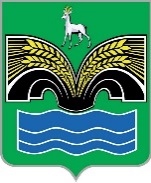 СЕЛЬСКОГО ПОСЕЛЕНИЯ СВЕТЛОЕ ПОЛЕМУНИЦИПАЛЬНОГО РАЙОНА КРАСНОЯРСКИЙСАМАРСКОЙ ОБЛАСТИЧЕТВЕРТОГО СОЗЫВАРЕШЕНИЕот 15 ноября 2022 года № 38Об избрании Главы сельского поселения Светлое Поле муниципального района Красноярский Самарской областиВ соответствии с пунктом 2 статьи 41 Устава сельского поселения Светлое Поле муниципального района Красноярский Самарской области, рассмотрев предложенные конкурсной комиссией кандидатуры на должность Главы сельского поселения Светлое Поле муниципального района Красноярский Самарской области, Собрание представителей сельского поселения Светлое Поле муниципального района Красноярский Самарской области РЕШИЛО:1. Избрать Главой сельского поселения Светлое Поле муниципального района Красноярский Самарской области Старкова Игоря Александровича.2. Опубликовать настоящее решение в газете «Красноярский вестник».3. Настоящее решение вступает в силу со дня его принятия. Председатель Собрания представителей сельского поселения Светлое Полемуниципального района КрасноярскийСамарской области 							   В.Г. Черкашов